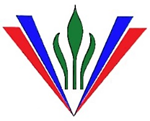 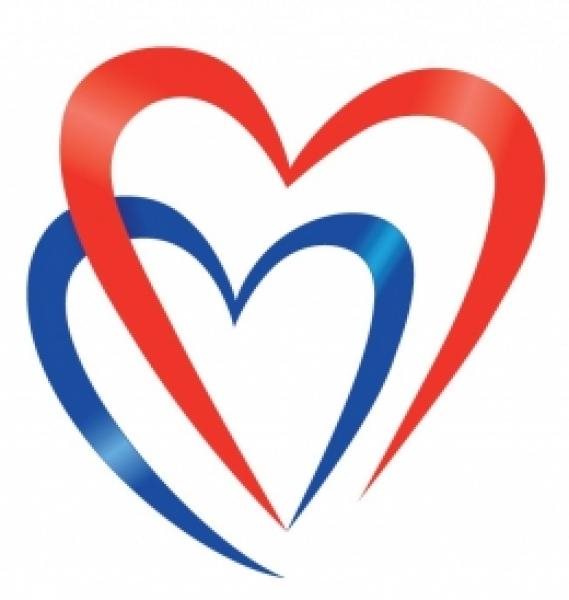 Мы вместе создаем наше будущее!Время объединять усилия для добрых дел!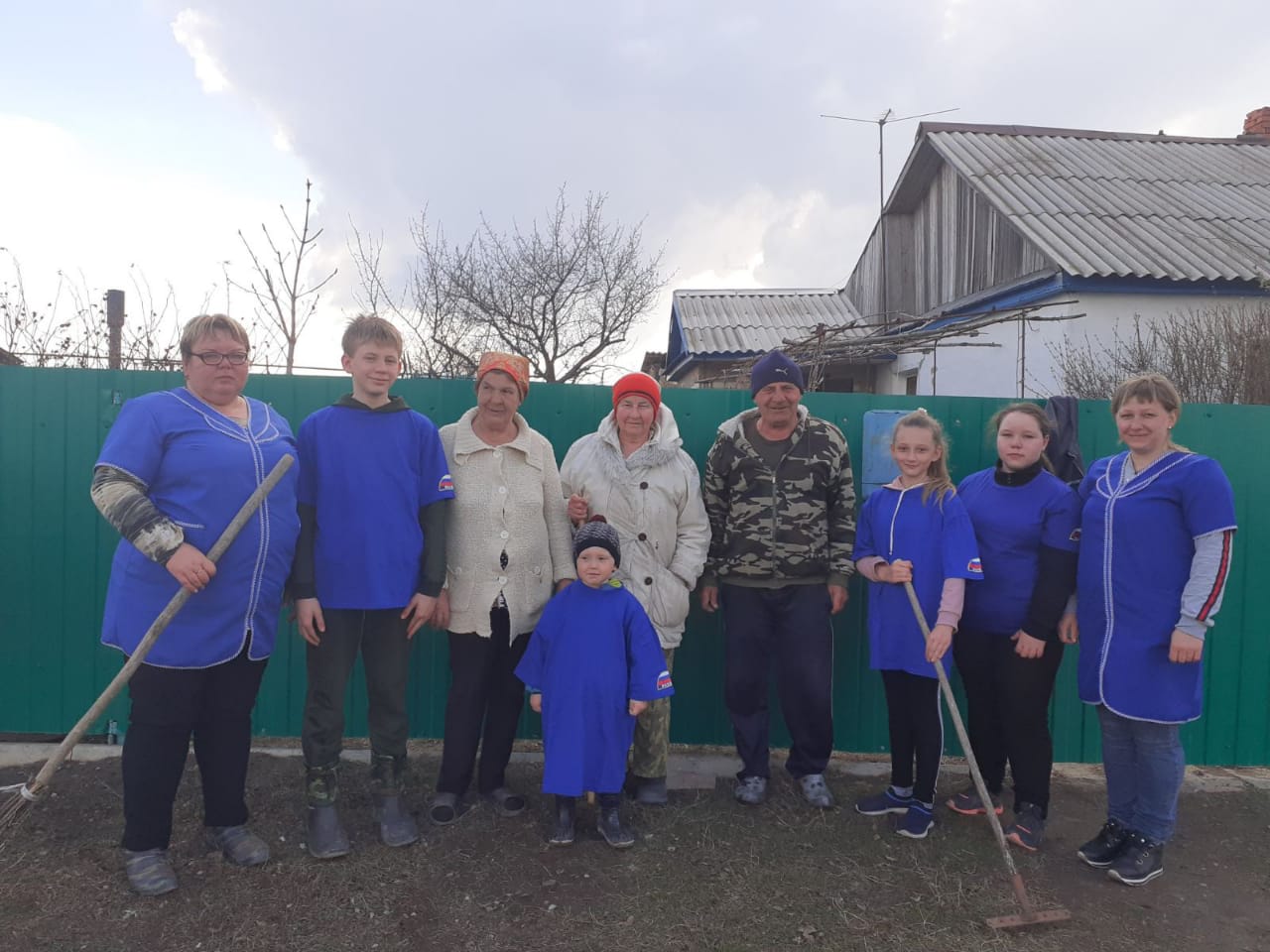 НАШИ КОНТАКТЫ:Адрес: 412860 р.п. Лысые Горыул. Железнодорожная, 31Телефон: 8(845-51) 2-12-12Е-mail: lcorcson@mail.ru Официальный сайт: www.lgcsznsar.ru РЕЖИМ РАБОТЫ:Понедельник – четверг:с 9:00 до18:00 часовПятница: с 9:00 до 17:00 часовПерерыв на обед: с 13:00 до 13:48 часовВыходной:суббота, воскресеньеЗАВЕДУЮЩИЙ ОТДЕЛОМ:Купцова Марина АлександровнаМИНИСТЕРСТВО ТРУДА И СОЦИАЛЬНОЙ ЗАЩИТЫ САРАТОВСКОЙ ОБЛАСТИГОСУДАРСТВЕННОЕ АВТОНОМНОЕ УЧРЕЖДЕНИЕ САРАТОВСКОЙ ОБЛАСТИ«КОМПЛЕКСНЫЙ ЦЕНТР СОЦИАЛЬНОГО ОБСЛУЖИВАНИЯ НАСЕЛЕНИЯ ЛЫСОГОРСКОГО РАЙОНА»ВЕСЕННЯЯ НЕДЕЛЯ ДОБРА 2023 год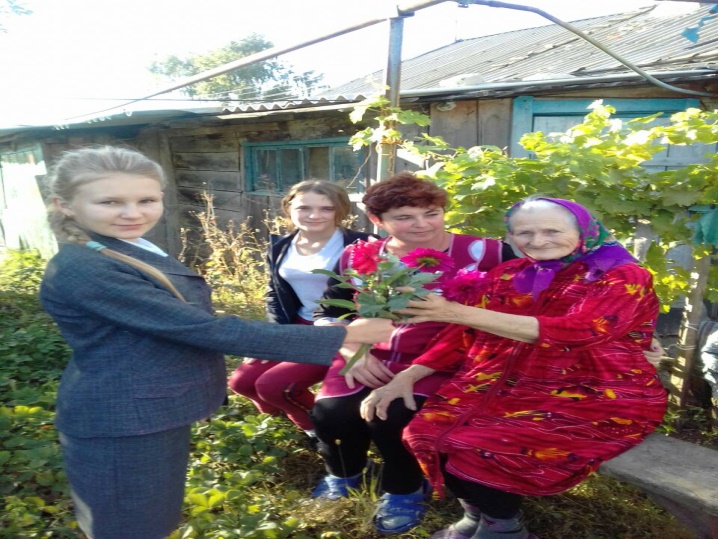 Добровольческая акция         «Сад Памяти»Сотрудники Лысогорского КЦСОН совместно с «серебряными» и юными волонтерами   поддержали инициативу Всероссийского общественного движения «Волонтеры  Победы»  и  присоединились к Международной акции «Сад памяти». Все участники акции зарегистрировались на официальном сайте садпамяти2022.рф и получили сертификаты. В память о погибших в годы Великой Отечественной войны в ходе акции «Сад Памяти» высажено более 100 деревьев.		               	        Участие  в акции «Сад памяти» -  дань памяти и благодарности поколению Победителей, а также    возможность каждого участвующего продемонстрировать высокую социальную и экологическую ответственность.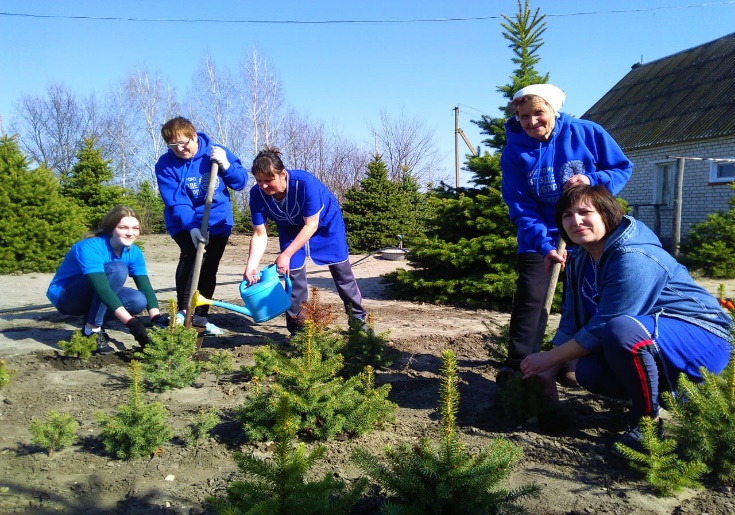 Добровольческая акция          «Я готов стать донором» 20 апреля в России отмечают День донора. Эта дата призвана напомнить о важности препаратов крови для спасения жизни людей.В ГАУ СО КЦСОН Лысогорского района прошла акция «Я готов стать донором!» Сотрудники Лысогорского КЦСОН приняли активное участие в донорской сдаче крови, понимая важность этой акции особенно в период пандемии.			      На сегодняшний день в списке постоянных доноров числятся двадцать сотрудников учреждения, из них почти половина  - Почётные доноры России. Национальный день донора крови – это еще один повод напомнить о проблемах донорства крови в России.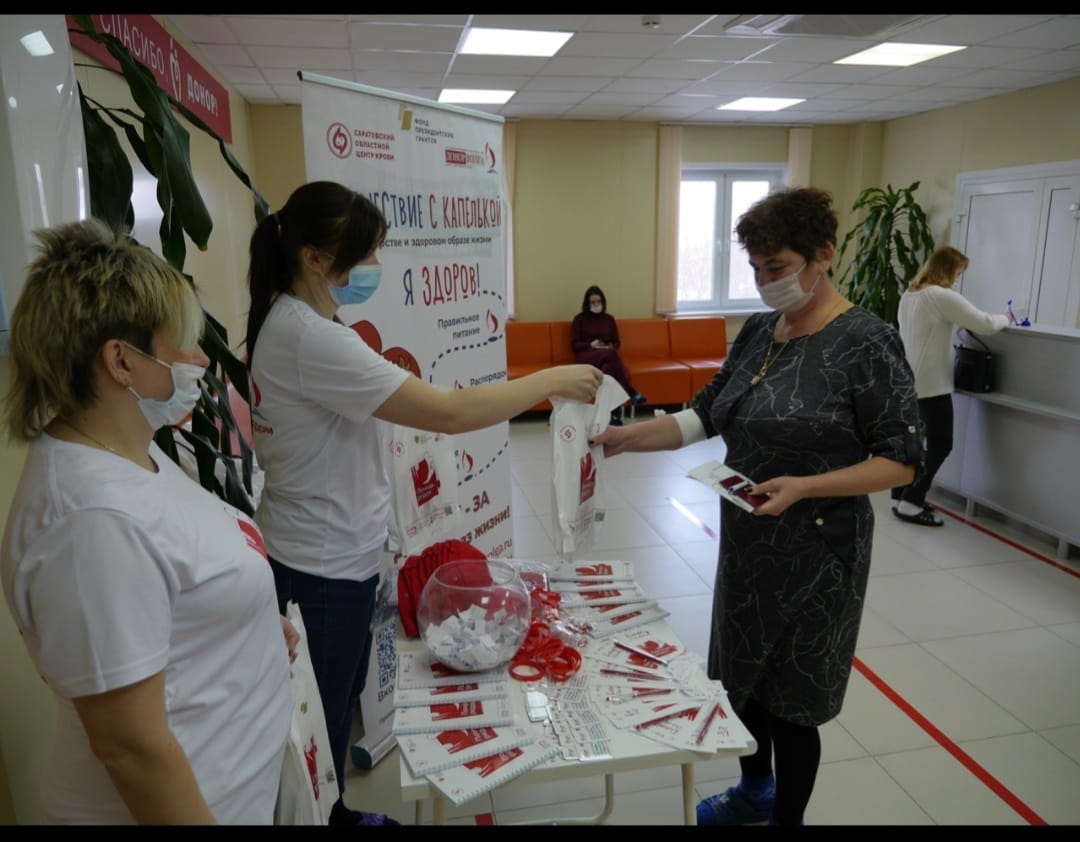 Добровольческая акция «Международный день Земли» Завершил  календарь добрых дел КЦСОН - «Международный день Земли». 				        Задача дня – привлечение внимания к экологическим проблемам, воспитание любви к родной природе. Эстафету добрых дел в этот день   продолжил экологический  марафон «Земле жить!». В ходе марафона сотрудники учреждения совместно с «серебряными» и юными волонтерами провели очистку придомовых территорий и уборку приусадебных участков получателей социальных услуг, осуществили мероприятия по уходу за садовыми растениями.	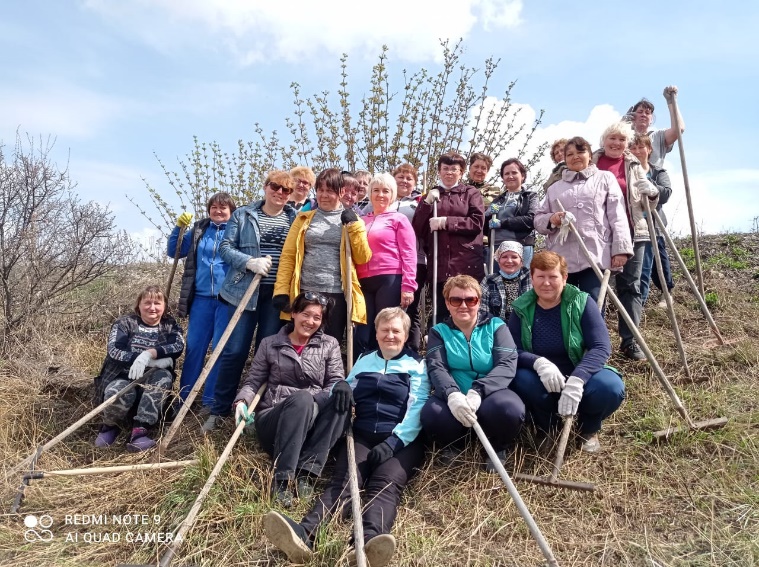 